PRINSIP PERCAKAPAN( Pengantar Pemahaman Santun Berbahasa)Oleh
Dr. Mulyanto Widodo, M.Pd.
I Wayan Ardi Sumarta, M.Pd.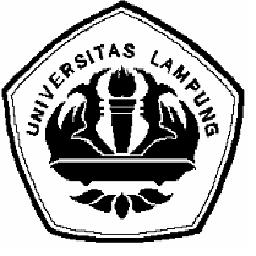 FAKULTAS KEGURUAN DAN ILMU PENDIDIKANUNIVERSITAS LAMPUNG2016